Lesson 1: Varias vecesStandards AlignmentsTeacher-facing Learning GoalsRepresent multiplicative comparison situations using objects and drawings.Student-facing Learning GoalsRepresentemos situaciones en las que hay “varias veces” una cantidad.Lesson PurposeThe purpose of this lesson is for students to interpret and represent multiplicative comparison situations using objects and diagrams.In previous grades, students learned how to represent additive comparison situations using discrete diagrams, tape diagrams, and addition and subtraction equations that use symbols to represent an unknown quantity. They used these representations to find differences.In this lesson, students interpret the language of “times as many” in multiplicative comparison situations and connect this language to representations. They learn to recognize the difference between  times as many and  more. As they create representations using discrete diagrams in which each piece represents one item, students have opportunities to examine any errors in the representations they create and make necessary revisions. Although students may write equations to represent multiplicative comparisons, it is not required here, as they will have an opportunity to explore equations in depth in future lessons.Access for: Students with DisabilitiesAction and Expression (Activity 3) English LearnersMLR8 (Activity 2)Instructional RoutinesNotice and Wonder (Warm-up)Materials to GatherConnecting cubes: Activity 1, Activity 2, Activity 3Number cubes: Activity 3Materials to CopyTimes as Many Recording Mat, Spanish (groups of 1): Activity 3Lesson TimelineTeacher Reflection QuestionIn this lesson, students had access to connecting cubes to represent “twice as many” and “times as many.” How did students use the cubes to reason about or explain multiplicative comparison? If students did not use the cubes, how did they explain their reasoning?Cool-down(to be completed at the end of the lesson)  5minTres veces la cantidad de cubosStandards AlignmentsStudent-facing Task StatementEn esta imagen se muestran unos cubos encajables.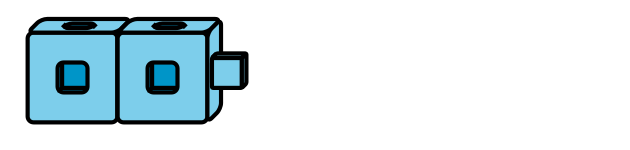 ¿Cuál de las siguientes imágenes muestra 3 veces la cantidad de cubos que hay en la imagen de arriba? Explica tu razonamiento.A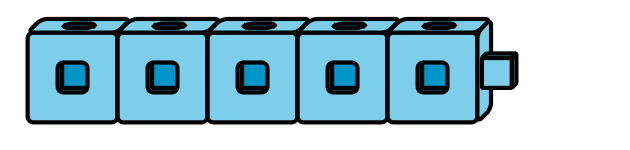 B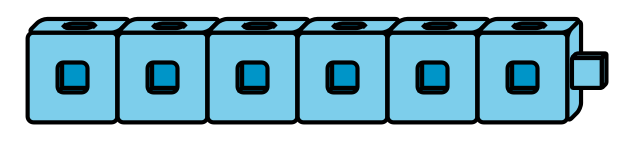 C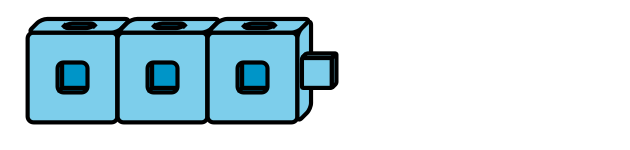 Student ResponsesB has 6 cubes, which is 3 times as many as 2.Building Towards4.OA.A.1, 4.OA.A.2Warm-up10 minActivity 110 minActivity 220 minActivity 315 minLesson Synthesis10 minCool-down5 minBuilding Towards4.OA.A.1, 4.OA.A.2